DZISIAJ JEST WYJĄTKOWY DZIEŃ DLATEGO CHCIAŁABYM ABYŚCIE SPĘDZILI GO TAK JAK SOBIE WYMARZYLIŚCIE. DZISIAJ NIE ZADAŁAM ŻADNEGO ZADANIA ALE OD JURTA WRACAMY DO PRACYKOCHANE „ PSZCZÓŁKI” Witam Was słoneczny ranek,
tyle dzisiaj niespodzianek,
tyle przygód czeka Was.
Pierwszy czerwca - wstawać czas!
Wszyscy śmieją się od rana,
nawet mrówka roześmiana.
Czar zabawy dziś panuje,
i beztroska tu króluje.
Ach! Jak ptaszki dziś śpiewają
tak życzenia Wam składają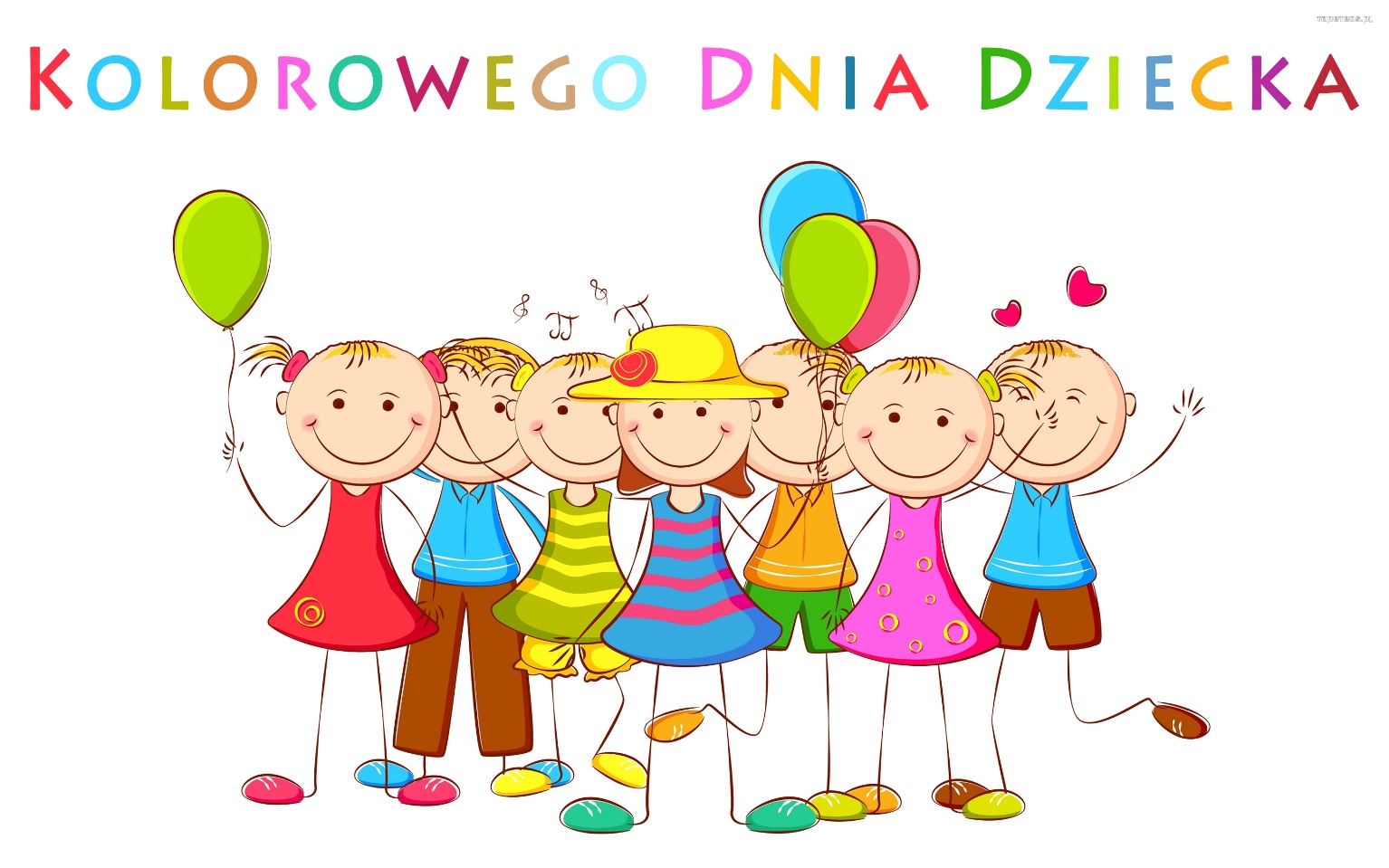 